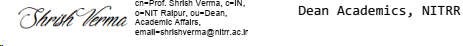 National Institute of Technology RaipurNational Institute of Technology RaipurNational Institute of Technology RaipurNational Institute of Technology RaipurNational Institute of Technology RaipurNational Institute of Technology RaipurNational Institute of Technology RaipurNational Institute of Technology RaipurNational Institute of Technology RaipurNational Institute of Technology RaipurNational Institute of Technology RaipurNational Institute of Technology RaipurNational Institute of Technology RaipurCourse of Study and Scheme of ExaminationCourse of Study and Scheme of ExaminationCourse of Study and Scheme of ExaminationCourse of Study and Scheme of ExaminationCourse of Study and Scheme of ExaminationCourse of Study and Scheme of ExaminationCourse of Study and Scheme of ExaminationB. Tech. 2nd SemesterB. Tech. 2nd SemesterB. Tech. 2nd SemesterB. Tech. 2nd SemesterBranch: BMEBranch: BMES. No.Subject CodeSubject NamePeriods per WeekPeriods per WeekPeriods per WeekTAExamination SchemeExamination SchemeExamination SchemeExamination SchemeTotal MarksCreditsS. No.Subject CodeSubject NameLTPTAMSE/MTRMSE/MTRESE/ESVEESE/ESVETotal MarksCreditsS. No.Subject CodeSubject NameLTPTATheoryPrac.TheoryPrac.Total MarksCredits1MA10I001MAMathematics II4002030-50-10042PH10I005PHPhysics I3002030-50-10033CY10I007CYApplied Chemistry3002030-50-10034HS10I009HSCommunication Skills3002030-50-10035EL10I022ELBasic Electrical Engineering3002030-50-10036HS10I401HSValue Education00240-20-4010017CY10I402CYApplied Chemistry Lab00240-20-4010018HS10I403HSCommunication Skills Lab00240-20-4010019ME10I404MEWorkshop00440-20-40100210PH10I405PHPhysics I Lab00240-20-40100111EL10I422ELBasic Electrical Engineering Lab00240-20-40100112HS10I406HSYoga and Health00240-20-40100124National Institute of Technology RaipurNational Institute of Technology RaipurNational Institute of Technology RaipurNational Institute of Technology RaipurNational Institute of Technology RaipurNational Institute of Technology RaipurNational Institute of Technology RaipurNational Institute of Technology RaipurNational Institute of Technology RaipurNational Institute of Technology RaipurNational Institute of Technology RaipurNational Institute of Technology RaipurNational Institute of Technology RaipurCourse of Study and Scheme of ExaminationCourse of Study and Scheme of ExaminationCourse of Study and Scheme of ExaminationCourse of Study and Scheme of ExaminationCourse of Study and Scheme of ExaminationCourse of Study and Scheme of ExaminationCourse of Study and Scheme of ExaminationB. Tech. 2nd SemesterB. Tech. 2nd SemesterB. Tech. 2nd SemesterB. Tech. 2nd SemesterBranch: BTBranch: BTS. No.Subject CodeSubject NamePeriods per WeekPeriods per WeekPeriods per WeekTAExamination SchemeExamination SchemeExamination SchemeExamination SchemeTotal MarksCreditsS. No.Subject CodeSubject NameLTPTAMSE/MTRMSE/MTRESE/ESVEESE/ESVETotal MarksCreditsS. No.Subject CodeSubject NameLTPTATheoryPrac.TheoryPrac.Total MarksCredits1MA10I001MAMathematics II4002030-50-10042PH10I005PHPhysics I3002030-50-10033CY10I007CYApplied Chemistry3002030-50-10034HS10I009HSCommunication Skills3002030-50-10035EL10I022ELBasic Electrical Engineering3002030-50-10036HS10I401HSValue Education00240-20-4010017CY10I402CYApplied Chemistry Lab00240-20-4010018HS10I403HSCommunication Skills Lab00240-20-4010019ME10I404MEWorkshop00440-20-40100210PH10I405PHPhysics I Lab00240-20-40100111EL10I422ELBasic Electrical Engineering Lab00240-20-40100112HS10I406HSYoga and Health00240-20-40100124National Institute of Technology RaipurNational Institute of Technology RaipurNational Institute of Technology RaipurNational Institute of Technology RaipurNational Institute of Technology RaipurNational Institute of Technology RaipurNational Institute of Technology RaipurNational Institute of Technology RaipurNational Institute of Technology RaipurNational Institute of Technology RaipurNational Institute of Technology RaipurNational Institute of Technology RaipurNational Institute of Technology RaipurNational Institute of Technology RaipurNational Institute of Technology RaipurNational Institute of Technology RaipurNational Institute of Technology RaipurNational Institute of Technology RaipurNational Institute of Technology RaipurNational Institute of Technology RaipurNational Institute of Technology RaipurNational Institute of Technology RaipurNational Institute of Technology RaipurNational Institute of Technology RaipurNational Institute of Technology RaipurNational Institute of Technology RaipurCourse of Study and Scheme of ExaminationCourse of Study and Scheme of ExaminationCourse of Study and Scheme of ExaminationCourse of Study and Scheme of ExaminationCourse of Study and Scheme of ExaminationCourse of Study and Scheme of ExaminationCourse of Study and Scheme of ExaminationCourse of Study and Scheme of ExaminationCourse of Study and Scheme of ExaminationCourse of Study and Scheme of ExaminationCourse of Study and Scheme of ExaminationCourse of Study and Scheme of ExaminationCourse of Study and Scheme of ExaminationCourse of Study and Scheme of ExaminationB. Tech. 2nd SemesterB. Tech. 2nd SemesterB. Tech. 2nd SemesterB. Tech. 2nd SemesterB. Tech. 2nd SemesterB. Tech. 2nd SemesterB. Tech. 2nd SemesterB. Tech. 2nd SemesterBranch: CHEBranch: CHEBranch: CHEBranch: CHES. No.S. No.Subject CodeSubject CodeSubject NameSubject NamePeriods per WeekPeriods per WeekPeriods per WeekPeriods per WeekPeriods per WeekPeriods per WeekTATAExamination SchemeExamination SchemeExamination SchemeExamination SchemeExamination SchemeExamination SchemeExamination SchemeExamination SchemeTotal MarksTotal MarksCreditsCreditsS. No.S. No.Subject CodeSubject CodeSubject NameSubject NameLLTTPPTATAMSE/MTRMSE/MTRMSE/MTRMSE/MTRESE/ESVEESE/ESVEESE/ESVEESE/ESVETotal MarksTotal MarksCreditsCreditsS. No.S. No.Subject CodeSubject CodeSubject NameSubject NameLLTTPPTATATheoryTheoryPrac.Prac.TheoryTheoryPrac.Prac.Total MarksTotal MarksCreditsCredits11MA10I001MAMA10I001MAMathematics IIMathematics II44000020203030--5050--1001004422PH10I005PHPH10I005PHPhysics IPhysics I33000020203030--5050--1001003333CY10I007CYCY10I007CYApplied ChemistryApplied Chemistry33000020203030--5050--1001003344HS10I009HSHS10I009HSCommunication SkillsCommunication Skills33000020203030--5050--1001003355EL10I022ELEL10I022ELBasic Electrical EngineeringBasic Electrical Engineering33000020203030--5050--1001003366HS10I401HSHS10I401HSValue EducationValue Education0000224040--2020--40401001001177CY10I402CYCY10I402CYApplied Chemistry LabApplied Chemistry Lab0000224040--2020--40401001001188HS10I403HSHS10I403HSCommunication Skills LabCommunication Skills Lab0000224040--2020--40401001001199ME10I404MEME10I404MEWorkshopWorkshop0000444040--2020--4040100100221010PH10I405PHPH10I405PHPhysics I LabPhysics I Lab0000224040--2020--4040100100111111EL10I422ELEL10I422ELBasic Electrical Engineering LabBasic Electrical Engineering Lab0000224040--2020--4040100100111212HS10I406HSHS10I406HSYoga and HealthYoga and Health0000224040--2020--4040100100112424National Institute of Technology RaipurNational Institute of Technology RaipurNational Institute of Technology RaipurNational Institute of Technology RaipurNational Institute of Technology RaipurNational Institute of Technology RaipurNational Institute of Technology RaipurNational Institute of Technology RaipurNational Institute of Technology RaipurNational Institute of Technology RaipurNational Institute of Technology RaipurNational Institute of Technology RaipurNational Institute of Technology RaipurNational Institute of Technology RaipurNational Institute of Technology RaipurNational Institute of Technology RaipurNational Institute of Technology RaipurNational Institute of Technology RaipurNational Institute of Technology RaipurNational Institute of Technology RaipurNational Institute of Technology RaipurNational Institute of Technology RaipurNational Institute of Technology RaipurNational Institute of Technology RaipurNational Institute of Technology RaipurNational Institute of Technology RaipurCourse of Study and Scheme of ExaminationCourse of Study and Scheme of ExaminationCourse of Study and Scheme of ExaminationCourse of Study and Scheme of ExaminationCourse of Study and Scheme of ExaminationCourse of Study and Scheme of ExaminationCourse of Study and Scheme of ExaminationCourse of Study and Scheme of ExaminationCourse of Study and Scheme of ExaminationCourse of Study and Scheme of ExaminationCourse of Study and Scheme of ExaminationCourse of Study and Scheme of ExaminationCourse of Study and Scheme of ExaminationCourse of Study and Scheme of ExaminationB. Tech. 2nd SemesterB. Tech. 2nd SemesterB. Tech. 2nd SemesterB. Tech. 2nd SemesterB. Tech. 2nd SemesterB. Tech. 2nd SemesterB. Tech. 2nd SemesterB. Tech. 2nd SemesterBranch: CIVBranch: CIVBranch: CIVBranch: CIVS. No.S. No.Subject CodeSubject CodeSubject NameSubject NamePeriods per WeekPeriods per WeekPeriods per WeekPeriods per WeekPeriods per WeekPeriods per WeekTATAExamination SchemeExamination SchemeExamination SchemeExamination SchemeExamination SchemeExamination SchemeExamination SchemeExamination SchemeTotal MarksTotal MarksCreditsCreditsS. No.S. No.Subject CodeSubject CodeSubject NameSubject NameLLTTPPTATAMSE/MTRMSE/MTRMSE/MTRMSE/MTRESE/ESVEESE/ESVEESE/ESVEESE/ESVETotal MarksTotal MarksCreditsCreditsS. No.S. No.Subject CodeSubject CodeSubject NameSubject NameLLTTPPTATATheoryTheoryPrac.Prac.TheoryTheoryPrac.Prac.Total MarksTotal MarksCreditsCredits11MA10I001MAMA10I001MAMathematics IIMathematics II44000020203030--5050--1001004422PH10I005PHPH10I005PHPhysics IPhysics I33000020203030--5050--1001003333CY10I007CYCY10I007CYApplied ChemistryApplied Chemistry33000020203030--5050--1001003344HS10I009HSHS10I009HSCommunication SkillsCommunication Skills33000020203030--5050--1001003355EL10I022ELEL10I022ELBasic Electrical EngineeringBasic Electrical Engineering33000020203030--5050--1001003366HS10I401HSHS10I401HSValue EducationValue Education0000224040--2020--40401001001177CY10I402CYCY10I402CYApplied Chemistry LabApplied Chemistry Lab0000224040--2020--40401001001188HS10I403HSHS10I403HSCommunication Skills LabCommunication Skills Lab0000224040--2020--40401001001199ME10I404MEME10I404MEWorkshopWorkshop0000444040--2020--4040100100221010PH10I405PHPH10I405PHPhysics I LabPhysics I Lab0000224040--2020--4040100100111111EL10I422ELEL10I422ELBasic Electrical Engineering LabBasic Electrical Engineering Lab0000224040--2020--4040100100111212HS10I406HSHS10I406HSYoga and HealthYoga and Health0000224040--2020--4040100100112424National Institute of Technology RaipurNational Institute of Technology RaipurNational Institute of Technology RaipurNational Institute of Technology RaipurNational Institute of Technology RaipurNational Institute of Technology RaipurNational Institute of Technology RaipurNational Institute of Technology RaipurNational Institute of Technology RaipurNational Institute of Technology RaipurNational Institute of Technology RaipurNational Institute of Technology RaipurNational Institute of Technology RaipurNational Institute of Technology RaipurNational Institute of Technology RaipurNational Institute of Technology RaipurNational Institute of Technology RaipurNational Institute of Technology RaipurNational Institute of Technology RaipurNational Institute of Technology RaipurNational Institute of Technology RaipurNational Institute of Technology RaipurNational Institute of Technology RaipurNational Institute of Technology RaipurNational Institute of Technology RaipurNational Institute of Technology RaipurCourse of Study and Scheme of ExaminationCourse of Study and Scheme of ExaminationCourse of Study and Scheme of ExaminationCourse of Study and Scheme of ExaminationCourse of Study and Scheme of ExaminationCourse of Study and Scheme of ExaminationCourse of Study and Scheme of ExaminationCourse of Study and Scheme of ExaminationCourse of Study and Scheme of ExaminationCourse of Study and Scheme of ExaminationCourse of Study and Scheme of ExaminationCourse of Study and Scheme of ExaminationCourse of Study and Scheme of ExaminationCourse of Study and Scheme of ExaminationB. Tech. 2nd SemesterB. Tech. 2nd SemesterB. Tech. 2nd SemesterB. Tech. 2nd SemesterB. Tech. 2nd SemesterB. Tech. 2nd SemesterB. Tech. 2nd SemesterB. Tech. 2nd SemesterBranch: MINBranch: MINBranch: MINBranch: MINS. No.S. No.Subject CodeSubject CodeSubject NameSubject NamePeriods per WeekPeriods per WeekPeriods per WeekPeriods per WeekPeriods per WeekPeriods per WeekTATAExamination SchemeExamination SchemeExamination SchemeExamination SchemeExamination SchemeExamination SchemeExamination SchemeExamination SchemeTotal MarksTotal MarksCreditsCreditsS. No.S. No.Subject CodeSubject CodeSubject NameSubject NameLLTTPPTATAMSE/MTRMSE/MTRMSE/MTRMSE/MTRESE/ESVEESE/ESVEESE/ESVEESE/ESVETotal MarksTotal MarksCreditsCreditsS. No.S. No.Subject CodeSubject CodeSubject NameSubject NameLLTTPPTATATheoryTheoryPrac.Prac.TheoryTheoryPrac.Prac.Total MarksTotal MarksCreditsCredits11MA10I001MAMA10I001MAMathematics IIMathematics II44000020203030--5050--1001004422PH10I005PHPH10I005PHPhysics IPhysics I33000020203030--5050--1001003333CY10I007CYCY10I007CYApplied ChemistryApplied Chemistry33000020203030--5050--1001003344HS10I009HSHS10I009HSCommunication SkillsCommunication Skills33000020203030--5050--1001003355ME10I027MEME10I027MEBasic Mechanical EngineeringBasic Mechanical Engineering33000020203030--5050--1001003366HS10I401HSHS10I401HSValue EducationValue Education0000224040--2020--40401001001177CY10I402CYCY10I402CYApplied Chemistry LabApplied Chemistry Lab0000224040--2020--40401001001188HS10I403HSHS10I403HSCommunication Skills LabCommunication Skills Lab0000224040--2020--40401001001199ME10I404MEME10I404MEWorkshopWorkshop0000444040--2020--4040100100221010PH10I405PHPH10I405PHPhysics I LabPhysics I Lab0000224040--2020--4040100100111111ME10I427MEME10I427MEBasic Mechanical Engineering LabBasic Mechanical Engineering Lab0000224040--2020--4040100100111212HS10I406HSHS10I406HSYoga and HealthYoga and Health0000224040--2020--4040100100112424National Institute of Technology RaipurNational Institute of Technology RaipurNational Institute of Technology RaipurNational Institute of Technology RaipurNational Institute of Technology RaipurNational Institute of Technology RaipurNational Institute of Technology RaipurNational Institute of Technology RaipurNational Institute of Technology RaipurNational Institute of Technology RaipurNational Institute of Technology RaipurNational Institute of Technology RaipurNational Institute of Technology RaipurNational Institute of Technology RaipurNational Institute of Technology RaipurNational Institute of Technology RaipurNational Institute of Technology RaipurNational Institute of Technology RaipurNational Institute of Technology RaipurNational Institute of Technology RaipurNational Institute of Technology RaipurNational Institute of Technology RaipurNational Institute of Technology RaipurNational Institute of Technology RaipurNational Institute of Technology RaipurNational Institute of Technology RaipurCourse of Study and Scheme of ExaminationCourse of Study and Scheme of ExaminationCourse of Study and Scheme of ExaminationCourse of Study and Scheme of ExaminationCourse of Study and Scheme of ExaminationCourse of Study and Scheme of ExaminationCourse of Study and Scheme of ExaminationCourse of Study and Scheme of ExaminationCourse of Study and Scheme of ExaminationCourse of Study and Scheme of ExaminationCourse of Study and Scheme of ExaminationCourse of Study and Scheme of ExaminationCourse of Study and Scheme of ExaminationCourse of Study and Scheme of ExaminationB. Tech. 1st SemesterB. Tech. 1st SemesterB. Tech. 1st SemesterB. Tech. 1st SemesterB. Tech. 1st SemesterB. Tech. 1st SemesterB. Tech. 1st SemesterB. Tech. 1st SemesterBranch: CSEBranch: CSEBranch: CSEBranch: CSES. No.S. No.Subject CodeSubject CodeSubject NameSubject NamePeriods per WeekPeriods per WeekPeriods per WeekPeriods per WeekPeriods per WeekPeriods per WeekTATAExamination SchemeExamination SchemeExamination SchemeExamination SchemeExamination SchemeExamination SchemeExamination SchemeExamination SchemeTotal MarksTotal MarksCreditsCreditsS. No.S. No.Subject CodeSubject CodeSubject NameSubject NameLLTTPPTATAMSE/MTRMSE/MTRMSE/MTRMSE/MTRESE/ESVEESE/ESVEESE/ESVEESE/ESVETotal MarksTotal MarksCreditsCreditsS. No.S. No.Subject CodeSubject CodeSubject NameSubject NameLLTTPPTATATheoryTheoryPrac.Prac.TheoryTheoryPrac.Prac.Total MarksTotal MarksCreditsCredits11MA10I001MAMA10I001MAMathematics IMathematics I44000020203030--5050--1001004422PH10I005PHPH10I005PHPhysics IPhysics I33000020203030--5050--1001003333CY10I007CYCY10I007CYApplied ChemistryApplied Chemistry33000020203030--5050--1001003344HS10I009HSHS10I009HSCommunication SkillsCommunication Skills33000020203030--5050--1001003355ME10I024MEME10I024MEEngineering GraphicsEngineering Graphics33000020203030--5050--1001003366HS10I401HSHS10I401HSValue EducationValue Education0000224040--2020--40401001001177CY10I402CYCY10I402CYApplied Chemistry LabApplied Chemistry Lab0000224040--2020--40401001001188HS10I403HSHS10I403HSCommunication Skills LabCommunication Skills Lab0000224040--2020--40401001001199ME10I404MEME10I404MEWorkshopWorkshop0000444040--2020--4040100100221010PH10I405PHPH10I405PHPhysics I LabPhysics I Lab0000224040--2020--4040100100111111ME10I424MEME10I424MEEngineering Graphics LabEngineering Graphics Lab0000224040--2020--4040100100111212HS10I406HSHS10I406HSYoga and HealthYoga and Health0000224040--2020--4040100100112424National Institute of Technology RaipurNational Institute of Technology RaipurNational Institute of Technology RaipurNational Institute of Technology RaipurNational Institute of Technology RaipurNational Institute of Technology RaipurNational Institute of Technology RaipurNational Institute of Technology RaipurNational Institute of Technology RaipurNational Institute of Technology RaipurNational Institute of Technology RaipurNational Institute of Technology RaipurNational Institute of Technology RaipurCourse of Study and Scheme of ExaminationCourse of Study and Scheme of ExaminationCourse of Study and Scheme of ExaminationCourse of Study and Scheme of ExaminationCourse of Study and Scheme of ExaminationCourse of Study and Scheme of ExaminationCourse of Study and Scheme of ExaminationB. Tech. 1st SemesterB. Tech. 1st SemesterB. Tech. 1st SemesterB. Tech. 1st SemesterBranch: ELEBranch: ELES. No.Subject CodeSubject NamePeriods per WeekPeriods per WeekPeriods per WeekTAExamination SchemeExamination SchemeExamination SchemeExamination SchemeTotal MarksCreditsS. No.Subject CodeSubject NameLTPTAMSE/MTRMSE/MTRESE/ESVEESE/ESVETotal MarksCreditsS. No.Subject CodeSubject NameLTPTATheoryPrac.TheoryPrac.Total MarksCredits1MA10I001MAMathematics I4002030-50-10042PH10I005PHPhysics I3002030-50-10033CY10I007CYApplied Chemistry3002030-50-10034HS10I009HSCommunication Skills3002030-50-10035EL10I022ELBasic Electrical Engineering3002030-50-10036HS10I401HSValue Education00240-20-4010017CY10I402CYApplied Chemistry Lab00240-20-4010018HS10I403HSCommunication Skills Lab00240-20-4010019ME10I404MEWorkshop00440-20-40100210PH10I405PHPhysics I Lab00240-20-40100111EL10I422ELBasic Electrical Engineering Lab00240-20-40100112HS10I406HSYoga and Health00240-20-40100124National Institute of Technology RaipurNational Institute of Technology RaipurNational Institute of Technology RaipurNational Institute of Technology RaipurNational Institute of Technology RaipurNational Institute of Technology RaipurNational Institute of Technology RaipurNational Institute of Technology RaipurNational Institute of Technology RaipurNational Institute of Technology RaipurNational Institute of Technology RaipurNational Institute of Technology RaipurNational Institute of Technology RaipurCourse of Study and Scheme of ExaminationCourse of Study and Scheme of ExaminationCourse of Study and Scheme of ExaminationCourse of Study and Scheme of ExaminationCourse of Study and Scheme of ExaminationCourse of Study and Scheme of ExaminationCourse of Study and Scheme of ExaminationB. Tech. 1st SemesterB. Tech. 1st SemesterB. Tech. 1st SemesterB. Tech. 1st SemesterBranch: ECEBranch: ECES. No.Subject CodeSubject NamePeriods per WeekPeriods per WeekPeriods per WeekTAExamination SchemeExamination SchemeExamination SchemeExamination SchemeTotal MarksCreditsS. No.Subject CodeSubject NameLTPTAMSE/MTRMSE/MTRESE/ESVEESE/ESVETotal MarksCreditsS. No.Subject CodeSubject NameLTPTATheoryPrac.TheoryPrac.Total MarksCredits1MA10I001MAMathematics I4002030-50-10042PH10I005PHPhysics I3002030-50-10033CY10I007CYApplied Chemistry3002030-50-10034HS10I009HSCommunication Skills3002030-50-10035EL10I022ELBasic Electrical Engineering3002030-50-10036HS10I401HSValue Education00240-20-4010017CY10I402CYApplied Chemistry Lab00240-20-4010018HS10I403HSCommunication Skills Lab00240-20-4010019ME10I404MEWorkshop00440-20-40100210PH10I405PHPhysics I Lab00240-20-40100111EL10I422ELBasic Electrical Engineering Lab00240-20-40100112HS10I406HSYoga and Health00240-20-40100124National Institute of Technology RaipurNational Institute of Technology RaipurNational Institute of Technology RaipurNational Institute of Technology RaipurNational Institute of Technology RaipurNational Institute of Technology RaipurNational Institute of Technology RaipurNational Institute of Technology RaipurNational Institute of Technology RaipurNational Institute of Technology RaipurNational Institute of Technology RaipurNational Institute of Technology RaipurNational Institute of Technology RaipurCourse of Study and Scheme of ExaminationCourse of Study and Scheme of ExaminationCourse of Study and Scheme of ExaminationCourse of Study and Scheme of ExaminationCourse of Study and Scheme of ExaminationCourse of Study and Scheme of ExaminationCourse of Study and Scheme of ExaminationB. Tech. 1st SemesterB. Tech. 1st SemesterB. Tech. 1st SemesterB. Tech. 1st SemesterBranch: ITBranch: ITS. No.Subject CodeSubject NamePeriods per WeekPeriods per WeekPeriods per WeekTAExamination SchemeExamination SchemeExamination SchemeExamination SchemeTotal MarksCreditsS. No.Subject CodeSubject NameLTPTAMSE/MTRMSE/MTRESE/ESVEESE/ESVETotal MarksCreditsS. No.Subject CodeSubject NameLTPTATheoryPrac.TheoryPrac.Total MarksCredits1MA10I001MAMathematics I4002030-50-10042PH10I005PHPhysics I3002030-50-10033CY10I007CYApplied Chemistry3002030-50-10034HS10I009HSCommunication Skills3002030-50-10035ME10I024MEEngineering Graphics3002030-50-10036HS10I401HSValue Education00240-20-4010017CY10I402CYApplied Chemistry Lab00240-20-4010018HS10I403HSCommunication Skills Lab00240-20-4010019ME10I404MEWorkshop00440-20-40100210PH10I405PHPhysics I Lab00240-20-40100111ME10I424MEEngineering Graphics Lab00240-20-40100112HS10I406HSYoga and Health00240-20-40100124National Institute of Technology RaipurNational Institute of Technology RaipurNational Institute of Technology RaipurNational Institute of Technology RaipurNational Institute of Technology RaipurNational Institute of Technology RaipurNational Institute of Technology RaipurNational Institute of Technology RaipurNational Institute of Technology RaipurNational Institute of Technology RaipurNational Institute of Technology RaipurNational Institute of Technology RaipurNational Institute of Technology RaipurCourse of Study and Scheme of ExaminationCourse of Study and Scheme of ExaminationCourse of Study and Scheme of ExaminationCourse of Study and Scheme of ExaminationCourse of Study and Scheme of ExaminationCourse of Study and Scheme of ExaminationCourse of Study and Scheme of ExaminationB. Tech. 1st SemesterB. Tech. 1st SemesterB. Tech. 1st SemesterB. Tech. 1st SemesterBranch: MEBranch: MES. No.Subject CodeSubject NamePeriods per WeekPeriods per WeekPeriods per WeekTAExamination SchemeExamination SchemeExamination SchemeExamination SchemeTotal MarksCreditsS. No.Subject CodeSubject NameLTPTAMSE/MTRMSE/MTRESE/ESVEESE/ESVETotal MarksCreditsS. No.Subject CodeSubject NameLTPTATheoryPrac.TheoryPrac.Total MarksCredits1MA10I001MAMathematics I4002030-50-10042PH10I005PHPhysics I3002030-50-10033CY10I007CYApplied Chemistry3002030-50-10034HS10I009HSCommunication Skills3002030-50-10035EL10I022ELBasic Electrical Engineering3002030-50-10036HS10I401HSValue Education00240-20-4010017CY10I402CYApplied Chemistry Lab00240-20-4010018HS10I403HSCommunication Skills Lab00240-20-4010019ME10I404MEWorkshop00440-20-40100210PH10I405PHPhysics I Lab00240-20-40100111EL10I422ELBasic Electrical Engineering Lab00240-20-40100112HS10I406HSYoga and Health00240-20-40100124National Institute of Technology RaipurNational Institute of Technology RaipurNational Institute of Technology RaipurNational Institute of Technology RaipurNational Institute of Technology RaipurNational Institute of Technology RaipurNational Institute of Technology RaipurNational Institute of Technology RaipurNational Institute of Technology RaipurNational Institute of Technology RaipurNational Institute of Technology RaipurNational Institute of Technology RaipurNational Institute of Technology RaipurCourse of Study and Scheme of ExaminationCourse of Study and Scheme of ExaminationCourse of Study and Scheme of ExaminationCourse of Study and Scheme of ExaminationCourse of Study and Scheme of ExaminationCourse of Study and Scheme of ExaminationCourse of Study and Scheme of ExaminationB. Tech. 1st SemesterB. Tech. 1st SemesterB. Tech. 1st SemesterB. Tech. 1st SemesterBranch: MMEBranch: MMES. No.Subject CodeSubject NamePeriods per WeekPeriods per WeekPeriods per WeekTAExamination SchemeExamination SchemeExamination SchemeExamination SchemeTotal MarksCreditsS. No.Subject CodeSubject NameLTPTAMSE/MTRMSE/MTRESE/ESVEESE/ESVETotal MarksCreditsS. No.Subject CodeSubject NameLTPTATheoryPrac.TheoryPrac.Total MarksCredits1MA10I001MAMathematics I4002030-50-10042PH10I005PHPhysics I3002030-50-10033CY10I007CYApplied Chemistry3002030-50-10034HS10I009HSCommunication Skills3002030-50-10035ME10I024MEEngineering Graphics3002030-50-10036HS10I401HSValue Education00240-20-4010017CY10I402CYApplied Chemistry Lab00240-20-4010018HS10I403HSCommunication Skills Lab00240-20-4010019ME10I404MEWorkshop00440-20-40100210PH10I405PHPhysics I Lab00240-20-40100111ME10I424MEEngineering Graphics Lab00240-20-40100112HS10I406HSYoga and Health00240-20-40100124